DAFTAR PUSTAKAAnggraini, D., & Umar, Z. (2019). Pengaruh Komunikasi Terhadap Kinerja Karyawan CV. Bintang Jaya Abadi. Jurnal Ilmiah Maksitek, 4(2), 7. https://www.makarioz.sciencemakarioz.org/index.php/JIM/article/download/140/138;.m,  Arikunto. (2013). Prosedur Penelitian Suatu Pendekatan Praktik. Jakarta: PT. Rineka Cipta.Bernardin, O., & Russel, D. (2014). Perilaku Organisasi.  Yogyakarta: Andi Offset.Boihaki, & Amelia, V. (2021). Pengaruh Karakteristik Individu, Komunikasi Dan Kompensasi Terhadap Kinerja Pegawai Pada Badan Perencanaan Pe Mbangunan Daerah (Bappeda) Kabupaten Pidie. Jurnal Ekobismen, 1(2), 1–12. https://doi.org/10.47647/jeko.v1i2.502Devi, N. K., Tewal, B., & Uhing, Y. (2022). Pengaruh Kerjasama Tim, Kreativitas dan Integritas Terhadap Kinerja Karyawan di PT. Pegadaian (Persero) Kantor Wilayah V Manado. Jurnal EMBA : Jurnal Riset Ekonomi, Manajemen, Bisnis Dan Akuntansi, 10(2), 632. https://doi.org/10.35794/emba.v10i2.40022Ekaningtyas. (2016). Pengaruh Sistem Shift Kerja, stres kerja Terhadap. Fakultas Ilmu Sosial Dan Ilmu Politik Universitas Jember.Firmansyah, H., & Syamsudin, A. (2016). Organisasi dan Manajemen Bisnis. Yogyakarta: Ombak.Ghozali, I. (2016). Aplikasi Analisis Multivariate Dengan Program IBM SPSS 23. Semarang: Badan Penerbit Universitas Diponegoro.Ghozali, I. (2018). Aplikasi Analisis Muntivariate Dengan Program IBM SPSS 25. Semarang: Badan Penerbit Universitas Diponegoro.Handoko. (2009). Manajemen Sumber Daya Manusia. Yogyakarta: BPFE.Handoko, T. H. (2014). Manajemen Personalia dan Sumber Daya Manusia. Yogyakarta: BPFE.Hardjana, A. M. (2016). Ilmu Komunikasi. Bandung: PT. Remaja Rosdakarya.Hatta, M., Musnadi, S., & Mahdani. (2017). Pengaruh Gaya Kepemimpinan, Kerjasama Tim, dan Kompensasi Terhadap Kepuasan Kerja Serta Dampaknya Pada Kinerja Karyawan PT. PLN (Persero) Wilayah Aceh. Bisnis Unsyiah, 1(1), 70–80. http://www.jurnal.unsyiah.ac.id/JMM/article/view/9268Julita, & Arianty, N. (2017). Pengaruh Komunikasi Lingkungan Kerja Terhadap Kinerja Kerja pegawai. Ekonomi, 195–205.Juniarti, A. T., Setia, B. I., & Fahmi, H. N. (2021). Lingkungan Organisasi Dan Etos Kerja Dalam MSDM. Banyumas: CV. Pena Persada.Julita, & Arianty, N. (2017). Pengaruh Komunikasi Lingkungan Kerja Terhadap Kinerja Kerja pegawai. Ekonomi, 195–205.Lestari, Y. E., Bukhori, M., & Fathorrahman. (2020). Pengaruh Shift Kerja, Stres Kerja Dan Lingkungan Kerja Terhadap Kinerja Karyawan Di PT. Liku Telaga Gresik. Relasi : Jurnal Ekonomi, 16(1), 208–230. https://doi.org/10.31967/relasi.v16i1.348Mangkunegara, A. P. (2016). Manajemen Sumber Daya Manusia Perusahaan. Bandung: PT. Remaja Rosdakarya.Masyithah, S. M., Adam, M., & Tabrani, M. (2018). Analisis Pengaruh Kompensasi, Kerjasama Tim dan Budaya Organisasi terhadap Kepuasan Kerja serta Dampaknya pada Kinerja Karyawan PT. Bank Muamalat Cabang Banda Aceh. SIMEN (Akuntansi Dan Manajemen) STIES ISSN, 9(1), 50–59.McShane, & Glinow, V. (2019). Organizational Behavior: Energing Knowledge and Practice for The Real Word.  New York: McGraw-Hill Education.Nurmianto, E. (2014). Ergonomi Konsep Dasar dan Aplikasinya. Surabaya: Guna Widya.Oktaviani, D. A. P. S., Mahendra, I. W., & Harwathy, T. I. S. (2019). Pengaruh Komunikasi, Karakteristik Individu, Dan Lingkungan Kerja Terhadap Kinerja Pegawai Pada Dinas Perhubungan Kabupaten Gianyar. Jurnal Emas, 3(5), 122–133.Pace, & Faules. (2002). Komunikasi Organisasi : Strategi Meningkatkan Kinerja Perusahaan.  Bandung: PT. Remaja Rosdakarya.Pace, & Faules. (2015). Komunikasi Organisasi: Strategi Meningkatkan Kinerja Perusahaan.  Bandung: PT. Remaja Rosdakarya.Panggiki, A. C., Lumanauw, B., & Lumintang, G. G. (2017). Pengaruh Kompensasi, Kerjasama Tim Dan Kepuasan Kerja Terhadap Kinerja Karyawan Pada Ajb Bumiputera 1912 Cabang Sam Ratulangi. Jurnal EMBA: Jurnal Riset Ekonomi, Manajemen, Bisnis Dan Akuntansi, 5(3), 3018–3027.Robbins, S. P., & Judge, T. A. (2016). Perilaku Organisasi Edisi 16.  Jakarta: Salemba Empat.Sedarmayanti. (2017). Perencanaan dan Pengembangan Sumber Daya Manusia.  Bandung: PT. Reflika Aditama.Sinuhaji, E. (2020). Pengaruh Komunikasi dan Kerjasama Tim terhadap Kinerja Karyawan. BISMA Cendekia, Vol. 1 No., 29–34.Sugiyono. (2012). Metode Penelitian Kuantitatif, Kualitatif dan R&D.  Bandung: Alfabeta.Sugiyono. (2013). Metode Penelitian Kualitatif dan R and D. In Bandung: Alfabeta (Vol. 3, Issue April).Sugiyono. (2018). Metode Penelitian Kuantitatif, Kualitatif dan R&D.  Bandung: Alfabeta.Suma’mur. (2013). Higiene Perusahaan dan Kesehatan Kerja (HIPERKES).  Jakarta: Sagung Seto.Supomo, T. M. (2014). Shift Kerja Terhadap Kinerja Pegawai Satuan Polisi Pamong Praja Kota Tarakan. Nucleic Acids Research, 02(01), 75–88.Susanti, Widyani, A. . D., & Utami, N. M. S. (2021). Pengaruh Keterlibatan Kerja Karyawan, Loyalitas Kerja Dan Kerjasama Tim Terhadap Kinerja Karyawan CV. Sanitary Bali Pinangsia. Jurnal Emas, 2(2), 224–234. https://e-journal.unmas.ac.id/index.php/emas/article/view/1742Wandi, D., Adha, S., & Asriyah, I. (2019). Pengaruh Komunikasi Terhadap Kinerja Pegawai Pada Badan Penanggulangan Bencana Daerah (BPBD) Provinsi Banten. Jurnal Ekonomi Vokasi, 2(2), 18–30, ISSN:1098-6596.LAMPIRANLampiran 1 KUESIONER PENELITIANPerihal			:   Permohonan Pengisian KuesionerJudul Penelitian	: Pengaruh Shift Kerja, Kerjasama Tim dan Komunikasi     Terhadap Kinerja Pegawai Pada Satuan Polisi Pamong Praja Kabupaten TegalYthBapak/Ibu/SdrDi tempatDengan Hormat,	Dalam rangka menyelesaikan penelitian, kami mahasiswi Fakultas Ekonomi dan Bisnis Universitas Pancasakti Tegal, mohon partisipasi dari Bapak/Ibu/Sdr untuk mengisi kuesioner yang telah kami sediakan.	Adapun data yang kami minta adalah sesuai dengan kondisi yang dirasakan Bapak/Ibu/Sdr selama ini. Kami akan menjaga kerahasiaannya karena data ini hanya untuk kepentingan penelitian.Setiap jawaban yang diberikan merupakan bantuan yang tidak ternilai harganya bagi penelitian ini. Kami memberikan jangka waktu selama satu minggu setelah kuesioner ini kami sebarkan, agar Bapak/Ibu/Sdr dapat segera mengembalikannya kepada kami.Atas perhatian dan bantuannya, kami mengucapkan banyak terimakasih								Tegal, Maret  2023								Berlianda LestariKARAKTERISTIK RESPONDENJenis Kelamin 	:           Laki-lakiPerempuanPendidikan Terakhir	:	 SMA/SMK DIII S1 S2Umur			:  	 20-30 tahun 31-40 tahun 41-45 tahun >45 tahunKUESIONER PENELITIANMohon dengan hormat dan kesediaan Bapak/ibu/sdr untuk menanggapi seluruh pertanyaan yang ada.Beri tanda check list (√) pada kolom yang tersedia.Ada 5 altenatif jawabanSS	: Sangat SetujuS	: SetujuN	: NetralTS	: Tidak SetujuSTS	: Sangat Tidak SetujuLampiran 2 Variabel Kinerja (Y)Lampiran 3 Variabel Shift Kerja (X1)Lampiran 4Variabel Kerjasama Tim (X2)Lampiran 5 Variabel Komunikasi (X3)Lampiran 6 Surat ijin PenelitianLampiran 7 Surat Balasan Penelitian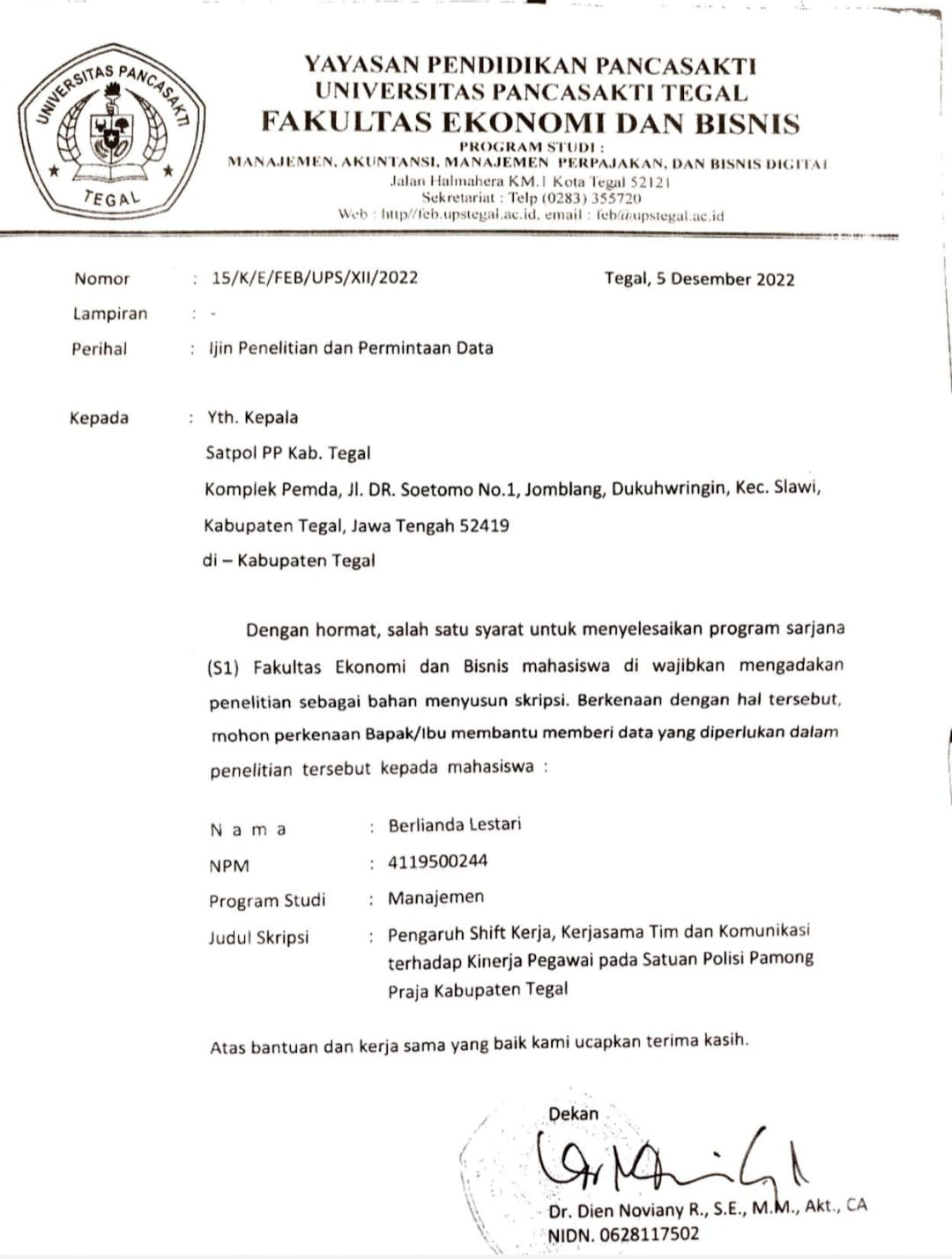 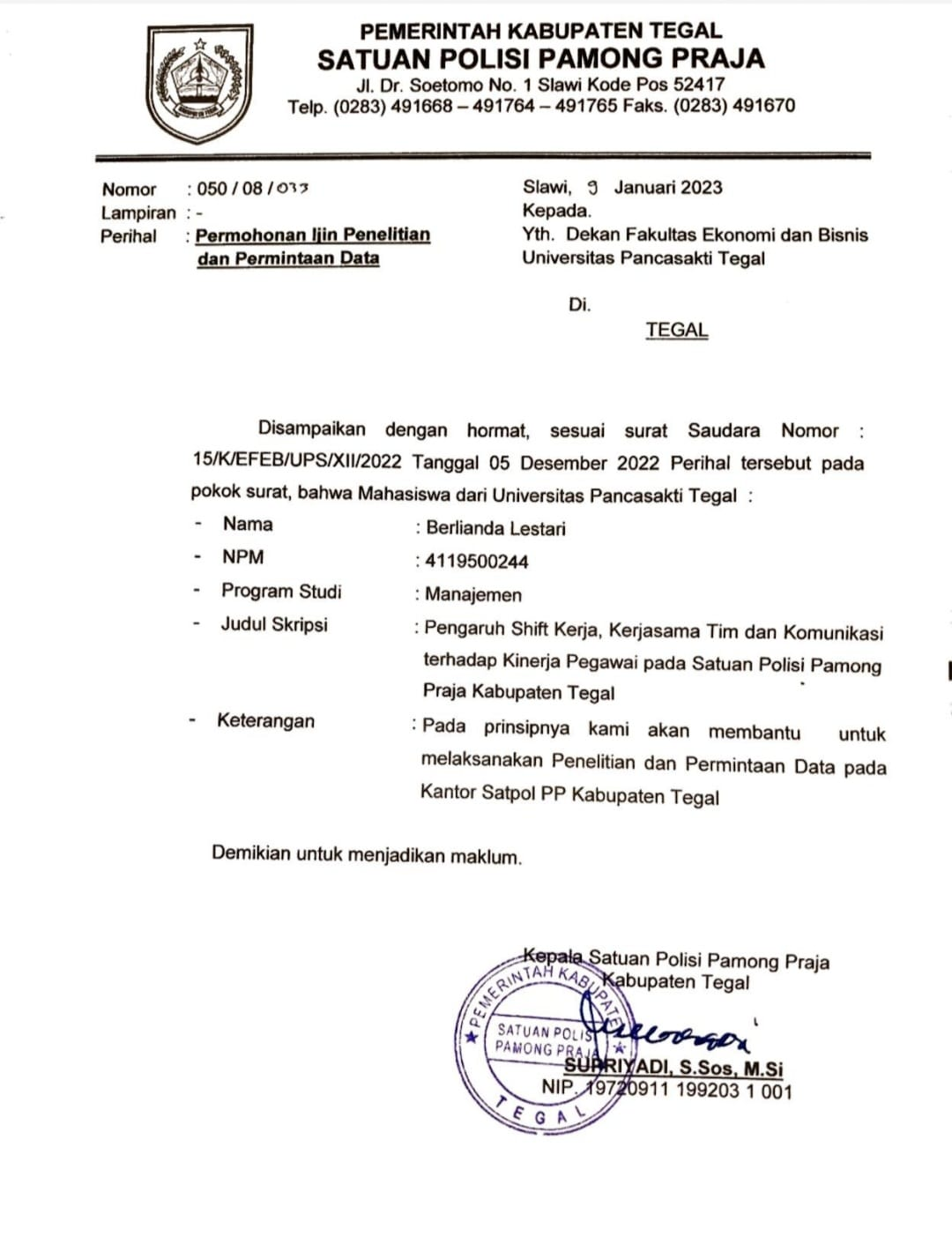 Lampiran 8 Tabulasi Data Variabel Y Lampiran 9 Tabulasi Data Variabel Shift Kerja (X1)Lampiran 10 Tabulasi Data Variabel Kerjasama Tim (X2)Lampiran 11 Tabulasi Data Variabel Komunikasi (X3)Lampiran 12 Transformasi Data YLampiran 13 Transformasi  Data X1Lampiran 14 Transformasi Data X2Lampiran 15 Tabulasi Data X3Lampiran 16 Hasil Pengujian Validitas Variabel Kinerja YLampiran 17 Hasil Pengujian Validitas Variabel Shift Kerja X1Lampiran 19 Hasil Pengujian Validitas Variabel Komunikasi X3Lampiran 20 Hasil Uji Reliabilitas Variabel Kinerja YLampiran 21 Hasil Uji Reliabilitas Variabel Shift Kerja X1Lampiran 22 Hasil Uji Reliabilitas Variabel Kerjasama Tim X2Lampiran 23 Hasil Uji Reliabilitas Variabel Komunikasi X3Lampiran 24 Hasil Uji NormalitasLampiran 25 Hasil Uji Multikolinearitas Lampiran 26 Uji  HeteroskedastisitasLampiran 27 Hasil Uji Analisis Regresi Linear BergandaLampiran 28 Hasil Uji tLampiran 29 Hasil Uji FLampiran 30 Hasil Koefisien DeterminasiNo.PertanyaanSSSNTSSTS1.Saya sangat memperhatikan kerapihan dalam bekerja2.Saya melaksanakan tugas dengan teliti3.Saya menghindari kesalahan dalam melaksanakan tugas4.Saya mengerjakan tugas secara cepat dan tepat waktu5.Saya selalu mengerjakan pekerjaan sesuai dengan perintah yang diberikan6.Saya selalu mengerjakan pekerjaan dengan baik7.Saya selalu bertanggung jawab atas keputusan yang diambil8.Saya selalu berhubungan baik dengan sesama rekan kerja maupun ke atasan.9.Saya mampu bekerja sama dengan kompak dengan rekan kerja untuk mencapai tujuan perusahaan10.Saya selalu memberikan ide-ide untuk mencapai tujuan perusahaan 11.Saya berusaha bekerja lebih baik lagi ketika kinerja saya menurun ataupun meningkatNo.PertanyaanSSSNTSSTS1.Saya merasa pemberlakuan shift kerja dan jam kerja sesuai dengan kemampuan 2.Saya kurang berkonsentrasi dalam menyelesaikan tugas ketika shift malam3.Saya merasa jumlah pegawai dalam setiap shift terbagi adil4.Saya bekerjasama dengan teman saya dalam melakukan pekerjaan, sehingga pekerjaan cepat selesai5.Saya merasa perputaran shift sesuai dengan jadwal6.Saya tidak mengalami gangguan kesehatan lain ketika bertugas dengan shift yang berbeda7..Saya merasa waktu istirahat yang diberikan sesuai dengan peraturan8.Saya dapat menyesuaikan diri dan tidak mengalami gangguan tidur akibat pola tidur yang berbeda9.Saya merasa perusahaan memberikan jatah libur sesuai peraturan10.Saya merasa jadwal shift berjalan dengan lancar setiap harinyaNo.PertanyaanSSSNTSSTS1.Saya dapat menerima tanggung jawab yang diberikan kepada saya.2.Saya ringan tangan dapat membantu satu sama lain.3.Saya dapat menghargai pendapat antar anggota kelompok.4.Saya mampu mengatur usaha/tindakan dari setiap kegiatan individu guna memperoleh keserasian dalam suatu tim kerja.5.Saya selalu setuju atas pembagian dalam suatu tim.6.Saya dapat menanggapi dengan baik pesan yang disampaikan kepada saya.7.Saya menciptakan rasa aman dalam suatu tim.8.Saya dapat menciptakan suasana kerja tim yang efektif dan efisien.9.Saya dapat memahami suatu permasalahan yang sedang saya hadapi.10.Saya mempunyai strategi dalam menyelesaikan suatu masalah.11.Saya percaya pada kemampuan diri saya sendiri.12.Saya dapat berfikir positif terhadap diri sendiri maupun orang lain.No.PertanyaanSSSNTSSTS1.Saya dapat melaksanakan tugas dengan baik2.Pemimpin saya dapat memotivasi dengan baik3.Pimpinan saya selalu memberikan informasi tentang pekerjaan4.Saya dapat menyampaikan informasi dengan jelas dan lengkap dalam pekerjaan5.Saya dapat berbagi informasi terkait rencana kegiatan dengan pegawai lain6.Saya bersikap terbuka terhadap rekan kerja terkait informasi pekerjaan.7.Saya berusaha memberikan  informasi program kerja dengan  karyawan lain dan atasan dengan baik.8.Saya dapat menjaga batasan-batasan fungsional dengan baik.9.Saya dapat memberikan informasi yang tidak bersifat rahasia.10.Saya dapat berkomunikasi secara informal di luar pekerjaan saya.Kinerja Kinerja Kinerja Kinerja Kinerja Kinerja Kinerja Kinerja Kinerja Kinerja Kinerja Kinerja Kinerja RespondenY1Y2Y3Y4Y5Y6Y7Y8Y9Y10Y11Total155454454425472444444444444435444544543547455555444344485444445554444764454445444446755555555555558444444444444494444344443442104455444554448115555554444450124455544554449134445544443445144444444444444155555544444449165454354544447174444444443544185554444355549195544454444447205555544444550214454444444445225453545444447234444444444444245555555555555254544455544448264444444444444275554454444549285444444444445295545544444549304445444545447315554443543446325555555555555335555444445550345554443455549354444444444444364444444444444375555555555555384454344444444395555543344447405444444555549415555555535452423334333333435434454554455449445544455555451455555555555353463444444445444475555555555555484544555545551494555445545450504454545444447515544445445549525555555555555534545454445448543435434454544554334545454344565445545355449575555455445350583444344445544594544445344445Shift Kerja Shift Kerja Shift Kerja Shift Kerja Shift Kerja Shift Kerja Shift Kerja Shift Kerja Shift Kerja Shift Kerja Shift Kerja Shift Kerja RespondenX1.1X1.2X1.3X1.4X1.5X1.6X1.7X1.8X1.9X1.10Total1444444544441245555555554935555455443454455455554446544444545444264554555544467455444555445844444444444094444444444401054444454444211555554555549124444444444401344444444444014444455555546155554545445461644444554444217444444544441184543454444411944444543333820543454344440214445544443412244444444444023555554444445245454354544432544444444433926555444435544275544454444432855555444444529445444444441305453545444433144544454434132444334444438334444444444403434433444443735455555555549364555555555493755554554434538455455554446394444454544424045545555444641455444555445424444444444404344444444444044544444544442455555545555494655544555444647555445554446485554455544464955544555544750554445445545515554455544465254555445444553445554454444544455544544445544555445444456555455555448574444444444405855544444434259444444444440Kerjasama TimKerjasama TimKerjasama TimKerjasama TimKerjasama TimKerjasama TimKerjasama TimKerjasama TimKerjasama TimKerjasama TimKerjasama TimKerjasama TimKerjasama TimKerjasama TimRespondenX2.1X2.2X2.3X2.4X2.5X2.6X2.7X2.8X2.9X2.10X2.11X2.12TOTAL14444444444444823444444434444634343344433444343433444433334154444444444344763344344434444474444444444444883344344434444494444444444444810334343443333401144444444443447124444444444444813334443444433431444444444443447154444444444434716434433444444451744444444444448184444444433444619444433334334422044434444334445213334333343433922344444444444472343344434334443243444444443444625444344334444452633333344443340274444444344434628444444443334452933333333333336304444444444444831344434434333423244444434454347334444443443434534443444444443463544444444434447363434343434434237333333333333363833333333333336394444433424234140444443433333424144444444444448423433333333333743434444444333444434333344444443454444444444344746333333333343374744444444444448483333333333333649344444434334445033333334433338514444444343434552444444444434475333333333334337544444444444344755444444444444485633333333333336574444444444444858333333333333365944444444444448KomunikasiKomunikasiKomunikasiKomunikasiKomunikasiKomunikasiKomunikasiKomunikasiKomunikasiKomunikasiKomunikasiKomunikasiRespondenX3.1X3.2X3.3X3.4X3.5X3.6X3.7X3.8X3.9X3.10Total1445444544341244433444443834444444444404344334444437545555555554964555555555497555545544345845545555444694444454544421045545555444611455444555445124444444444401344444444444014544444544442155555545555491655544555444617555445554446185554455544461955544555544720554445445545215554455544462254555445444523445554454444244455544544442544555445444426555455555448274444444444402855544444434229444444444440304444445444413145555555554932555545544345334554555544463444444545444235455455554446364554445554453744444444444038444444444440395444445444424055555455554941444444444440424444444444404344445555554644555454544546454444455444424644444454444147454345444441484444454333384954345434444050444554444341514444444444405255555444444553545435454443544444444443395555544443554456554445444443575555544444455844544444444159545354544443Succesive IntervalSuccesive IntervalSuccesive IntervalSuccesive IntervalSuccesive IntervalSuccesive IntervalSuccesive IntervalSuccesive IntervalSuccesive IntervalSuccesive IntervalSuccesive IntervalSuccesive Interval55454454425Total3,6954,0112,4204,3872,3832,7673,9602,4532,6851,0004,11733,8792,2822,5212,4202,8402,3832,7672,4992,4532,6853,0932,61428,5573,6952,5212,4202,8403,7962,7672,4993,8922,6851,9464,11733,1793,6954,0113,8744,3873,7962,7672,4992,4531,0003,0932,61434,1892,2822,5212,4202,8402,3834,3163,9603,8922,6853,0932,61433,0053,6954,0113,8744,3873,7964,3163,9603,8924,2224,4474,11744,7182,2822,5212,4202,8402,3832,7672,4992,4532,6853,0932,61428,5572,2822,5212,4202,8401,0002,7672,4992,4532,6851,9462,61426,0272,2822,5213,8744,3872,3832,7672,4993,8924,2223,0932,61434,5343,6954,0113,8744,3873,7964,3162,4992,4532,6853,0932,61437,4232,2822,5213,8744,3873,7962,7672,4993,8924,2223,0932,61435,9472,2822,5212,4204,3873,7962,7672,4992,4532,6851,9462,61430,3702,2822,5212,4202,8402,3832,7672,4992,4532,6853,0932,61428,5573,6954,0113,8744,3873,7962,7672,4992,4532,6853,0932,61435,8753,6952,5213,8742,8401,0004,3162,4993,8922,6853,0932,61433,0292,2822,5212,4202,8402,3832,7672,4992,4532,6851,9464,11728,9133,6954,0113,8742,8402,3832,7672,4991,0004,2224,4474,11735,8563,6954,0112,4202,8402,3834,3162,4992,4532,6853,0932,61433,0093,6954,0113,8744,3873,7962,7672,4992,4532,6853,0934,11737,3782,2822,5213,8742,8402,3832,7672,4992,4532,6853,0932,61430,0113,6952,5213,8741,0003,7962,7673,9602,4532,6853,0932,61432,4582,2822,5212,4202,8402,3832,7672,4992,4532,6853,0932,61428,5573,6954,0113,8744,3873,7964,3163,9603,8924,2224,4474,11744,7182,2824,0112,4202,8402,3834,3163,9603,8922,6853,0932,61434,4962,2822,5212,4202,8402,3832,7672,4992,4532,6853,0932,61428,5573,6954,0113,8742,8402,3834,3162,4992,4532,6853,0934,11735,9673,6952,5212,4202,8402,3832,7672,4992,4532,6853,0932,61429,9703,6954,0112,4204,3873,7962,7672,4992,4532,6853,0934,11735,9242,2822,5212,4204,3872,3832,7672,4993,8922,6854,4472,61432,8973,6954,0113,8742,8402,3832,7671,0003,8922,6851,9462,61431,7083,6954,0113,8744,3873,7964,3163,9603,8924,2224,4474,11744,7183,6954,0113,8744,3872,3832,7672,4992,4532,6854,4474,11737,3193,6954,0113,8742,8402,3832,7671,0002,4534,2224,4474,11735,8102,2822,5212,4202,8402,3832,7672,4992,4532,6853,0932,61428,5572,2822,5212,4202,8402,3832,7672,4992,4532,6853,0932,61428,5573,6954,0113,8744,3873,7964,3163,9603,8924,2224,4474,11744,7182,2822,5213,8742,8401,0002,7672,4992,4532,6853,0932,61428,6283,6954,0113,8744,3873,7962,7671,0001,0002,6853,0932,61432,9223,6952,5212,4202,8402,3832,7672,4993,8924,2224,4474,11735,8043,6954,0113,8744,3873,7964,3163,9603,8921,0004,4472,61439,9931,0001,0001,0002,8401,0001,0001,0001,0001,0001,9462,61415,3992,2822,5213,8742,8403,7964,3162,4992,4534,2224,4472,61435,8643,6954,0112,4202,8402,3834,3163,9603,8924,2224,4472,61438,8013,6954,0113,8744,3873,7964,3163,9603,8924,2224,4471,00041,6011,0002,5212,4202,8402,3832,7672,4992,4532,6854,4472,61428,6293,6954,0113,8744,3873,7964,3163,9603,8924,2224,4474,11744,7182,2824,0112,4202,8403,7964,3163,9603,8922,6854,4474,11738,7672,2824,0113,8744,3872,3832,7673,9603,8922,6854,4472,61437,3032,2822,5213,8742,8403,7962,7673,9602,4532,6853,0932,61432,8853,6954,0112,4202,8402,3832,7673,9602,4532,6854,4474,11735,7793,6954,0113,8744,3873,7964,3163,9603,8924,2224,4474,11744,7182,2824,0112,4204,3872,3834,3162,4992,4532,6854,4472,61434,4971,0002,5211,0004,3872,3831,0002,4992,4534,2223,0934,11728,6742,2821,0001,0002,8403,7962,7673,9602,4534,2223,0931,00028,4143,6952,5212,4204,3873,7962,7673,9601,0004,2224,4472,61435,8293,6954,0113,8744,3872,3834,3163,9602,4532,6854,4471,00037,2121,0002,5212,4202,8401,0002,7672,4992,4532,6854,4474,11728,7492,2824,0112,4202,8402,3832,7673,9601,0002,6853,0932,61430,055Succesive IntervalSuccesive IntervalSuccesive IntervalSuccesive IntervalSuccesive IntervalSuccesive IntervalSuccesive IntervalSuccesive IntervalSuccesive IntervalSuccesive IntervalSuccesive Interval4444445444total2,9051,0002,6762,6762,6041,0004,3202,6373,1722,62125,6122,9052,5984,2124,2344,1032,6084,3204,1454,8714,21838,2154,4652,5984,2124,2342,6042,6084,3202,6373,1721,00031,8512,9052,5984,2122,6764,1032,6084,3204,1453,1722,62133,3612,9051,0002,6762,6762,6042,6082,7814,1453,1722,62127,1882,9052,5984,2122,6764,1032,6084,3204,1453,1722,62133,3612,9052,5984,2122,6762,6041,0004,3204,1454,8712,62131,9532,9051,0002,6762,6762,6041,0002,7812,6373,1722,62124,0732,9051,0002,6762,6762,6041,0002,7812,6373,1722,62124,0734,4651,0002,6762,6762,6041,0004,3202,6373,1722,62127,1724,4652,5984,2124,2344,1031,0004,3204,1454,8714,21838,1672,9051,0002,6762,6762,6041,0002,7812,6373,1722,62124,0732,9051,0002,6762,6762,6041,0002,7812,6373,1722,62124,0732,9051,0002,6762,6764,1032,6084,3204,1454,8714,21833,5234,4652,5984,2122,6764,1031,0004,3202,6373,1724,21833,4022,9051,0002,6762,6762,6042,6084,3202,6373,1722,62127,2202,9051,0002,6762,6762,6041,0004,3202,6373,1722,62125,6122,9052,5982,6761,0002,6042,6082,7812,6373,1722,62125,6032,9051,0002,6762,6762,6042,6082,7811,0001,0001,00020,2504,4651,0001,0002,6764,1031,0001,0002,6373,1722,62123,6752,9051,0002,6764,2344,1031,0002,7812,6373,1721,00025,5082,9051,0002,6762,6762,6041,0002,7812,6373,1722,62124,0734,4652,5984,2124,2344,1031,0002,7812,6373,1722,62131,8244,4651,0004,2122,6761,0002,6082,7814,1453,1722,62128,6812,9051,0002,6762,6762,6041,0002,7812,6373,1721,00022,4524,4652,5984,2122,6762,6041,0002,7811,0004,8714,21830,4264,4652,5982,6762,6762,6042,6082,7812,6373,1722,62128,8394,4652,5984,2124,2344,1031,0002,7812,6373,1722,62131,8242,9051,0004,2122,6762,6041,0002,7812,6373,1722,62125,6094,4651,0004,2121,0004,1031,0004,3202,6373,1722,62128,5312,9051,0004,2122,6762,6041,0004,3202,6373,1721,00025,5272,9051,0002,6761,0001,0001,0002,7812,6373,1722,62120,7932,9051,0002,6762,6762,6041,0002,7812,6373,1722,62124,0731,0001,0002,6761,0001,0001,0002,7812,6373,1722,62118,8882,9052,5984,2124,2344,1032,6084,3204,1454,8714,21838,2152,9052,5984,2124,2344,1032,6084,3204,1454,8714,21838,2154,4652,5984,2124,2342,6042,6084,3202,6373,1721,00031,8512,9052,5984,2122,6764,1032,6084,3204,1453,1722,62133,3612,9051,0002,6762,6762,6042,6082,7814,1453,1722,62127,1882,9052,5984,2122,6764,1032,6084,3204,1453,1722,62133,3612,9052,5984,2122,6762,6041,0004,3204,1454,8712,62131,9532,9051,0002,6762,6762,6041,0002,7812,6373,1722,62124,0732,9051,0002,6762,6762,6041,0002,7812,6373,1722,62124,0734,4651,0002,6762,6762,6041,0004,3202,6373,1722,62127,1724,4652,5984,2124,2344,1031,0004,3204,1454,8714,21838,1674,4652,5984,2122,6762,6042,6084,3204,1453,1722,62133,4224,4652,5984,2122,6762,6042,6084,3204,1453,1722,62133,4224,4652,5984,2122,6762,6042,6084,3204,1453,1722,62133,4224,4652,5984,2122,6762,6042,6084,3204,1454,8712,62135,1214,4652,5982,6762,6762,6042,6082,7812,6374,8714,21832,1354,4652,5984,2122,6762,6042,6084,3204,1453,1722,62133,4224,4651,0004,2124,2344,1031,0002,7814,1453,1722,62131,7332,9051,0004,2124,2344,1031,0002,7814,1453,1722,62130,1742,9051,0004,2124,2344,1031,0002,7814,1453,1722,62130,1742,9051,0004,2124,2344,1031,0002,7814,1453,1722,62130,1744,4652,5984,2122,6764,1032,6084,3204,1454,8712,62136,6202,9051,0002,6762,6762,6041,0002,7812,6373,1722,62124,0734,4652,5984,2122,6762,6041,0002,7812,6373,1721,00027,1462,9051,0002,6762,6762,6041,0002,7812,6373,1722,62124,073Succesive IntervalSuccesive IntervalSuccesive IntervalSuccesive IntervalSuccesive IntervalSuccesive IntervalSuccesive IntervalSuccesive IntervalSuccesive IntervalSuccesive IntervalSuccesive IntervalSuccesive IntervalSuccesive Interval444444444444total2,6082,6422,6602,6642,6332,6422,6522,6644,0852,5424,1612,60134,5541,0002,6422,6602,6642,6332,6422,6522,6642,5362,5424,1612,60131,3972,6081,0002,6601,0001,0002,6422,6522,6642,5361,0004,1612,60126,5241,0002,6421,0001,0002,6332,6422,6522,6642,5361,0002,6221,00023,3922,6082,6422,6602,6642,6332,6422,6522,6644,0852,5422,6222,60133,0151,0001,0002,6602,6641,0002,6422,6522,6642,5362,5424,1612,60128,1212,6082,6422,6602,6642,6332,6422,6522,6644,0852,5424,1612,60134,5541,0001,0002,6602,6641,0002,6422,6522,6642,5362,5424,1612,60128,1212,6082,6422,6602,6642,6332,6422,6522,6644,0852,5424,1612,60134,5541,0001,0002,6601,0002,6331,0002,6522,6642,5361,0002,6221,00021,7672,6082,6422,6602,6642,6332,6422,6522,6644,0852,5422,6222,60133,0152,6082,6422,6602,6642,6332,6422,6522,6644,0852,5424,1612,60134,5541,0001,0002,6602,6642,6331,0002,6522,6644,0852,5422,6221,00026,5222,6082,6422,6602,6642,6332,6422,6522,6644,0852,5422,6222,60133,0152,6082,6422,6602,6642,6332,6422,6522,6644,0852,5424,1611,00032,9532,6081,0002,6602,6641,0001,0002,6522,6644,0852,5424,1612,60129,6362,6082,6422,6602,6642,6332,6422,6522,6644,0852,5424,1612,60134,5542,6082,6422,6602,6642,6332,6422,6522,6642,5361,0004,1612,60131,4632,6082,6422,6602,6641,0001,0001,0001,0004,0851,0002,6222,60124,8812,6082,6422,6601,0002,6332,6422,6522,6642,5361,0004,1612,60129,7991,0001,0001,0002,6641,0001,0001,0001,0004,0851,0004,1611,00019,9091,0002,6422,6602,6642,6332,6422,6522,6644,0852,5424,1612,60132,9462,6081,0001,0002,6642,6332,6421,0002,6642,5361,0004,1612,60126,5081,0002,6422,6602,6642,6332,6422,6522,6644,0851,0004,1612,60131,4042,6082,6422,6601,0002,6332,6421,0001,0004,0852,5424,1612,60129,5741,0001,0001,0001,0001,0001,0002,6522,6644,0852,5422,6221,00021,5642,6082,6422,6602,6642,6332,6422,6521,0004,0852,5424,1611,00031,2892,6082,6422,6602,6642,6332,6422,6522,6642,5361,0002,6222,60129,9241,0001,0001,0001,0001,0001,0001,0001,0002,5361,0002,6221,00015,1572,6082,6422,6602,6642,6332,6422,6522,6644,0852,5424,1612,60134,5541,0002,6422,6602,6641,0002,6422,6521,0004,0851,0002,6221,00024,9672,6082,6422,6602,6642,6332,6421,0002,6644,0854,3484,1611,00033,1072,6082,6422,6602,6642,6332,6421,0002,6644,0851,0004,1611,00029,7592,6082,6421,0002,6642,6332,6422,6522,6644,0852,5424,1611,00031,2932,6082,6422,6602,6642,6332,6422,6522,6644,0851,0004,1612,60133,0121,0002,6421,0002,6641,0002,6421,0002,6642,5362,5424,1611,00024,8501,0001,0001,0001,0001,0001,0001,0001,0002,5361,0002,6221,00015,1571,0001,0001,0001,0001,0001,0001,0001,0002,5361,0002,6221,00015,1572,6082,6422,6602,6642,6331,0001,0002,6641,0002,5421,0001,00023,4132,6082,6422,6602,6642,6331,0002,6521,0002,5361,0002,6221,00025,0172,6082,6422,6602,6642,6332,6422,6522,6644,0852,5424,1612,60134,5541,0002,6421,0001,0001,0001,0001,0001,0002,5361,0002,6221,00016,8002,6081,0000,0002,6642,6332,6422,6522,6644,0851,0002,6221,00025,5701,0002,6421,0001,0001,0001,0002,6522,6644,0852,5424,1612,60126,3462,6082,6422,6602,6642,6332,6422,6522,6644,0852,5422,6222,60133,0151,0001,0001,0001,0001,0001,0001,0001,0002,5361,0004,1611,00016,6962,6082,6422,6602,6642,6332,6422,6522,6644,0852,5424,1612,60134,5541,0001,0001,0001,0001,0001,0001,0001,0002,5361,0002,6221,00015,1571,0002,6422,6602,6642,6332,6422,6521,0004,0851,0002,6222,60128,2011,0001,0001,0001,0001,0001,0001,0002,6644,0851,0002,6221,00018,3702,6082,6422,6602,6642,6332,6422,6521,0004,0851,0004,1611,00029,7482,6082,6422,6602,6642,6332,6422,6522,6644,0852,5422,6222,60133,0151,0001,0001,0001,0001,0001,0001,0001,0002,5361,0004,1611,00016,6962,6082,6422,6602,6642,6332,6422,6522,6644,0852,5422,6222,60133,0152,6082,6422,6602,6642,6332,6422,6522,6644,0852,5424,1612,60134,5541,0001,0001,0001,0001,0001,0001,0001,0002,5361,0002,6221,00015,1572,6082,6422,6602,6642,6332,6422,6522,6644,0852,5424,1612,60134,5541,0001,0001,0001,0001,0001,0001,0001,0002,5361,0002,6221,00015,1572,6082,6422,6602,6642,6332,6422,6522,6644,0852,5424,1612,60134,554Succesive IntervalSuccesive IntervalSuccesive IntervalSuccesive IntervalSuccesive IntervalSuccesive IntervalSuccesive IntervalSuccesive IntervalSuccesive IntervalSuccesive IntervalSuccesive Interval4454445443Total2,9051,0004,2122,6762,6041,0004,3202,6373,1721,00025,5272,9051,0002,6761,0001,0001,0002,7812,6373,1722,62120,7932,9051,0002,6762,6762,6041,0002,7812,6373,1722,62124,0731,0001,0002,6761,0001,0001,0002,7812,6373,1722,62118,8882,9052,5984,2124,2344,1032,6084,3204,1454,8714,21838,2152,9052,5984,2124,2344,1032,6084,3204,1454,8714,21838,2154,4652,5984,2124,2342,6042,6084,3202,6373,1721,00031,8512,9052,5984,2122,6764,1032,6084,3204,1453,1722,62133,3612,9051,0002,6762,6762,6042,6082,7814,1453,1722,62127,1882,9052,5984,2122,6764,1032,6084,3204,1453,1722,62133,3612,9052,5984,2122,6762,6041,0004,3204,1454,8712,62131,9532,9051,0002,6762,6762,6041,0002,7812,6373,1722,62124,0732,9051,0002,6762,6762,6041,0002,7812,6373,1722,62124,0734,4651,0002,6762,6762,6041,0004,3202,6373,1722,62127,1724,4652,5984,2124,2344,1031,0004,3204,1454,8714,21838,1674,4652,5984,2122,6762,6042,6084,3204,1453,1722,62133,4224,4652,5984,2122,6762,6042,6084,3204,1453,1722,62133,4224,4652,5984,2122,6762,6042,6084,3204,1453,1722,62133,4224,4652,5984,2122,6762,6042,6084,3204,1454,8712,62135,1214,4652,5982,6762,6762,6042,6082,7812,6374,8714,21832,1354,4652,5984,2122,6762,6042,6084,3204,1453,1722,62133,4224,4651,0004,2124,2344,1031,0002,7814,1453,1722,62131,7332,9051,0004,2124,2344,1031,0002,7814,1453,1722,62130,1742,9051,0004,2124,2344,1031,0002,7814,1453,1722,62130,1742,9051,0004,2124,2344,1031,0002,7814,1453,1722,62130,1744,4652,5984,2122,6764,1032,6084,3204,1454,8712,62136,6202,9051,0002,6762,6762,6041,0002,7812,6373,1722,62124,0734,4652,5984,2122,6762,6041,0002,7812,6373,1721,00027,1462,9051,0002,6762,6762,6041,0002,7812,6373,1722,62124,0732,9051,0002,6762,6762,6041,0004,3202,6373,1722,62125,6122,9052,5984,2124,2344,1032,6084,3204,1454,8714,21838,2154,4652,5984,2124,2342,6042,6084,3202,6373,1721,00031,8512,9052,5984,2122,6764,1032,6084,3204,1453,1722,62133,3612,9051,0002,6762,6762,6042,6082,7814,1453,1722,62127,1882,9052,5984,2122,6764,1032,6084,3204,1453,1722,62133,3612,9052,5984,2122,6762,6041,0004,3204,1454,8712,62131,9532,9051,0002,6762,6762,6041,0002,7812,6373,1722,62124,0732,9051,0002,6762,6762,6041,0002,7812,6373,1722,62124,0734,4651,0002,6762,6762,6041,0004,3202,6373,1722,62127,1724,4652,5984,2124,2344,1031,0004,3204,1454,8714,21838,1672,9051,0002,6762,6762,6041,0002,7812,6373,1722,62124,0732,9051,0002,6762,6762,6041,0002,7812,6373,1722,62124,0732,9051,0002,6762,6764,1032,6084,3204,1454,8714,21833,5234,4652,5984,2122,6764,1031,0004,3202,6373,1724,21833,4022,9051,0002,6762,6762,6042,6084,3202,6373,1722,62127,2202,9051,0002,6762,6762,6041,0004,3202,6373,1722,62125,6122,9052,5982,6761,0002,6042,6082,7812,6373,1722,62125,6032,9051,0002,6762,6762,6042,6082,7811,0001,0001,00020,2504,4651,0001,0002,6764,1031,0001,0002,6373,1722,62123,6752,9051,0002,6764,2344,1031,0002,7812,6373,1721,00025,5082,9051,0002,6762,6762,6041,0002,7812,6373,1722,62124,0734,4652,5984,2124,2344,1031,0002,7812,6373,1722,62131,8244,4651,0004,2122,6761,0002,6082,7814,1453,1722,62128,6812,9051,0002,6762,6762,6041,0002,7812,6373,1721,00022,4524,4652,5984,2122,6762,6041,0002,7811,0004,8714,21830,4264,4652,5982,6762,6762,6042,6082,7812,6373,1722,62128,8394,4652,5984,2124,2344,1031,0002,7812,6373,1722,62131,8242,9051,0004,2122,6762,6041,0002,7812,6373,1722,62125,6094,4651,0004,2121,0004,1031,0004,3202,6373,1722,62128,531CorrelationsCorrelationsCorrelationsCorrelationsCorrelationsCorrelationsCorrelationsCorrelationsCorrelationsCorrelationsCorrelationsCorrelationsCorrelationsX01X02X03X04X05X06X07X08X09X10TotalX01Pearson Correlation1,665**,560**,374*,515**,372*0,114,365*,469**,392*,694**X01Sig. (2-tailed)0,0000,0010,0420,0040,0430,5480,0470,0090,0320,000X01N3030303030303030303030X02Pearson Correlation,665**1,665**0,3290,3030,3480,149,424*,458*,472**,692**X02Sig. (2-tailed)0,0000,0000,0760,1040,0600,4320,0200,0110,0080,000X02N3030303030303030303030X03Pearson Correlation,560**,665**1,479**0,333,372*0,2630,199,469**,474**,694**X03Sig. (2-tailed)0,0010,0000,0070,0720,0430,1600,2920,0090,0080,000X03N3030303030303030303030X04Pearson Correlation,374*0,329,479**1,473**0,0940,3460,140,438*,373*,577**X04Sig. (2-tailed)0,0420,0760,0070,0080,6210,0610,4620,0160,0420,001X04N3030303030303030303030X05Pearson Correlation,515**0,3030,333,473**1,505**,410*0,257,493**,421*,682**X05Sig. (2-tailed)0,0040,1040,0720,0080,0040,0240,1710,0060,0200,000X05N3030303030303030303030X06Pearson Correlation,372*0,348,372*0,094,505**1,563**0,332,458*,381*,648**X06Sig. (2-tailed)0,0430,0600,0430,6210,0040,0010,0730,0110,0380,000X06N3030303030303030303030X07Pearson Correlation0,1140,1490,2630,346,410*,563**1,379*,460*,470**,625**X07Sig. (2-tailed)0,5480,4320,1600,0610,0240,0010,0390,0110,0090,000X07N3030303030303030303030X08Pearson Correlation,365*,424*0,1990,1400,2570,332,379*1,658**,431*,623**X08Sig. (2-tailed)0,0470,0200,2920,4620,1710,0730,0390,0000,0170,000X08N3030303030303030303030X09Pearson Correlation,469**,458*,469**,438*,493**,458*,460*,658**1,798**,838**X09Sig. (2-tailed)0,0090,0110,0090,0160,0060,0110,0110,0000,0000,000X09N3030303030303030303030X10Pearson Correlation,392*,472**,474**,373*,421*,381*,470**,431*,798**1,770**X10Sig. (2-tailed)0,0320,0080,0080,0420,0200,0380,0090,0170,0000,000X10N3030303030303030303030TotalPearson Correlation,694**,692**,694**,577**,682**,648**,625**,623**,838**,770**1TotalSig. (2-tailed)0,0000,0000,0000,0010,0000,0000,0000,0000,0000,000TotalN3030303030303030303030**. Correlation is significant at the 0.01 level (2-tailed).**. Correlation is significant at the 0.01 level (2-tailed).**. Correlation is significant at the 0.01 level (2-tailed).**. Correlation is significant at the 0.01 level (2-tailed).**. Correlation is significant at the 0.01 level (2-tailed).**. Correlation is significant at the 0.01 level (2-tailed).**. Correlation is significant at the 0.01 level (2-tailed).**. Correlation is significant at the 0.01 level (2-tailed).**. Correlation is significant at the 0.01 level (2-tailed).**. Correlation is significant at the 0.01 level (2-tailed).**. Correlation is significant at the 0.01 level (2-tailed).**. Correlation is significant at the 0.01 level (2-tailed).**. Correlation is significant at the 0.01 level (2-tailed).*. Correlation is significant at the 0.05 level (2-tailed).*. Correlation is significant at the 0.05 level (2-tailed).*. Correlation is significant at the 0.05 level (2-tailed).*. Correlation is significant at the 0.05 level (2-tailed).*. Correlation is significant at the 0.05 level (2-tailed).*. Correlation is significant at the 0.05 level (2-tailed).*. Correlation is significant at the 0.05 level (2-tailed).*. Correlation is significant at the 0.05 level (2-tailed).*. Correlation is significant at the 0.05 level (2-tailed).*. Correlation is significant at the 0.05 level (2-tailed).*. Correlation is significant at the 0.05 level (2-tailed).*. Correlation is significant at the 0.05 level (2-tailed).*. Correlation is significant at the 0.05 level (2-tailed).CorrelationsCorrelationsCorrelationsCorrelationsCorrelationsCorrelationsCorrelationsCorrelationsCorrelationsCorrelationsCorrelationsCorrelationsCorrelationsX01X02X03X04X05X06X07X08X09X10TotalX01Pearson Correlation1,665**,560**,374*,515**,372*0,114,365*,469**,392*,694**X01Sig. (2-tailed)0,0000,0010,0420,0040,0430,5480,0470,0090,0320,000X01N3030303030303030303030X02Pearson Correlation,665**1,665**0,3290,3030,3480,149,424*,458*,472**,692**X02Sig. (2-tailed)0,0000,0000,0760,1040,0600,4320,0200,0110,0080,000X02N3030303030303030303030X03Pearson Correlation,560**,665**1,479**0,333,372*0,2630,199,469**,474**,694**X03Sig. (2-tailed)0,0010,0000,0070,0720,0430,1600,2920,0090,0080,000X03N3030303030303030303030X04Pearson Correlation,374*0,329,479**1,473**0,0940,3460,140,438*,373*,577**X04Sig. (2-tailed)0,0420,0760,0070,0080,6210,0610,4620,0160,0420,001X04N3030303030303030303030X05Pearson Correlation,515**0,3030,333,473**1,505**,410*0,257,493**,421*,682**X05Sig. (2-tailed)0,0040,1040,0720,0080,0040,0240,1710,0060,0200,000X05N3030303030303030303030X06Pearson Correlation,372*0,348,372*0,094,505**1,563**0,332,458*,381*,648**X06Sig. (2-tailed)0,0430,0600,0430,6210,0040,0010,0730,0110,0380,000X06N3030303030303030303030X07Pearson Correlation0,1140,1490,2630,346,410*,563**1,379*,460*,470**,625**X07Sig. (2-tailed)0,5480,4320,1600,0610,0240,0010,0390,0110,0090,000X07N3030303030303030303030X08Pearson Correlation,365*,424*0,1990,1400,2570,332,379*1,658**,431*,623**X08Sig. (2-tailed)0,0470,0200,2920,4620,1710,0730,0390,0000,0170,000X08N3030303030303030303030X09Pearson Correlation,469**,458*,469**,438*,493**,458*,460*,658**1,798**,838**X09Sig. (2-tailed)0,0090,0110,0090,0160,0060,0110,0110,0000,0000,000X09N3030303030303030303030X10Pearson Correlation,392*,472**,474**,373*,421*,381*,470**,431*,798**1,770**X10Sig. (2-tailed)0,0320,0080,0080,0420,0200,0380,0090,0170,0000,000X10N3030303030303030303030TotalPearson Correlation,694**,692**,694**,577**,682**,648**,625**,623**,838**,770**1TotalSig. (2-tailed)0,0000,0000,0000,0010,0000,0000,0000,0000,0000,000TotalN3030303030303030303030**. Correlation is significant at the 0.01 level (2-tailed).**. Correlation is significant at the 0.01 level (2-tailed).**. Correlation is significant at the 0.01 level (2-tailed).**. Correlation is significant at the 0.01 level (2-tailed).**. Correlation is significant at the 0.01 level (2-tailed).**. Correlation is significant at the 0.01 level (2-tailed).**. Correlation is significant at the 0.01 level (2-tailed).**. Correlation is significant at the 0.01 level (2-tailed).**. Correlation is significant at the 0.01 level (2-tailed).**. Correlation is significant at the 0.01 level (2-tailed).**. Correlation is significant at the 0.01 level (2-tailed).**. Correlation is significant at the 0.01 level (2-tailed).**. Correlation is significant at the 0.01 level (2-tailed).*. Correlation is significant at the 0.05 level (2-tailed).*. Correlation is significant at the 0.05 level (2-tailed).*. Correlation is significant at the 0.05 level (2-tailed).*. Correlation is significant at the 0.05 level (2-tailed).*. Correlation is significant at the 0.05 level (2-tailed).*. Correlation is significant at the 0.05 level (2-tailed).*. Correlation is significant at the 0.05 level (2-tailed).*. Correlation is significant at the 0.05 level (2-tailed).*. Correlation is significant at the 0.05 level (2-tailed).*. Correlation is significant at the 0.05 level (2-tailed).*. Correlation is significant at the 0.05 level (2-tailed).*. Correlation is significant at the 0.05 level (2-tailed).*. Correlation is significant at the 0.05 level (2-tailed).Lampiran 18 Hasil Pengujuan Validitas Variabel Kerjasama Tim X2CorrelationsLampiran 18 Hasil Pengujuan Validitas Variabel Kerjasama Tim X2CorrelationsLampiran 18 Hasil Pengujuan Validitas Variabel Kerjasama Tim X2CorrelationsLampiran 18 Hasil Pengujuan Validitas Variabel Kerjasama Tim X2CorrelationsLampiran 18 Hasil Pengujuan Validitas Variabel Kerjasama Tim X2CorrelationsLampiran 18 Hasil Pengujuan Validitas Variabel Kerjasama Tim X2CorrelationsLampiran 18 Hasil Pengujuan Validitas Variabel Kerjasama Tim X2CorrelationsLampiran 18 Hasil Pengujuan Validitas Variabel Kerjasama Tim X2CorrelationsLampiran 18 Hasil Pengujuan Validitas Variabel Kerjasama Tim X2CorrelationsLampiran 18 Hasil Pengujuan Validitas Variabel Kerjasama Tim X2CorrelationsLampiran 18 Hasil Pengujuan Validitas Variabel Kerjasama Tim X2CorrelationsLampiran 18 Hasil Pengujuan Validitas Variabel Kerjasama Tim X2CorrelationsLampiran 18 Hasil Pengujuan Validitas Variabel Kerjasama Tim X2CorrelationsLampiran 18 Hasil Pengujuan Validitas Variabel Kerjasama Tim X2CorrelationsLampiran 18 Hasil Pengujuan Validitas Variabel Kerjasama Tim X2CorrelationsX01X02X03X04X05X06X07X08X09X10X11X12TotalX01Pearson Correlation1,709**,538**,458*0,356,605**,539**,425*,514**,547**,605**,591**,737**X01Sig. (2-tailed)0,0000,0020,0110,0540,0000,0020,0190,0040,0020,0000,0010,000X01N30303030303030303030303030X02Pearson Correlation,709**1,668**,527**0,289,558**,451*,561**,383*,715**,781**,535**,773**X02Sig. (2-tailed)0,0000,0000,0030,1210,0010,0120,0010,0370,0000,0000,0020,000X02N30303030303030303030303030X03Pearson Correlation,538**,668**1,586**,665**,614**,425*,557**,371*,529**,666**,559**,770**X03Sig. (2-tailed)0,0020,0000,0010,0000,0000,0190,0010,0440,0030,0000,0010,000X03N30303030303030303030303030X04Pearson Correlation,458*,527**,586**10,359,570**0,293,497**,479**,457*,638**,456*,668**X04Sig. (2-tailed)0,0110,0030,0010,0510,0010,1170,0050,0070,0110,0000,0110,000X04N30303030303030303030303030X05Pearson Correlation0,3560,289,665**0,3591,526**,570**,526**,591**0,356,463*,683**,675**X05Sig. (2-tailed)0,0540,1210,0000,0510,0030,0010,0030,0010,0530,0100,0000,000X05N30303030303030303030303030X06Pearson Correlation,605**,558**,614**,570**,526**1,637**,803**,612**,738**,679**,837**,874**X06Sig. (2-tailed)0,0000,0010,0000,0010,0030,0000,0000,0000,0000,0000,0000,000X06N30303030303030303030303030X07Pearson Correlation,539**,451*,425*0,293,570**,637**1,723**,693**,698**,446*,717**,761**X07Sig. (2-tailed)0,0020,0120,0190,1170,0010,0000,0000,0000,0000,0140,0000,000X07N30303030303030303030303030X08Pearson Correlation,425*,561**,557**,497**,526**,803**,723**1,617**,640**,631**,681**,816**X08Sig. (2-tailed)0,0190,0010,0010,0050,0030,0000,0000,0000,0000,0000,0000,000X08N30303030303030303030303030X09Pearson Correlation,514**,383*,371*,479**,591**,612**,693**,617**1,650**,612**,712**,763**X09Sig. (2-tailed)0,0040,0370,0440,0070,0010,0000,0000,0000,0000,0000,0000,000X09N30303030303030303030303030X10Pearson Correlation,547**,715**,529**,457*0,356,738**,698**,640**,650**1,683**,773**,834**X10Sig. (2-tailed)0,0020,0000,0030,0110,0530,0000,0000,0000,0000,0000,0000,000X10N30303030303030303030303030X11Pearson Correlation,605**,781**,666**,638**,463*,679**,446*,631**,612**,683**1,614**,838**X11Sig. (2-tailed)0,0000,0000,0000,0000,0100,0000,0140,0000,0000,0000,0000,000X11N30303030303030303030303030X12Pearson Correlation,591**,535**,559**,456*,683**,837**,717**,681**,712**,773**,614**1,869**X12Sig. (2-tailed)0,0010,0020,0010,0110,0000,0000,0000,0000,0000,0000,0000,000X12N30303030303030303030303030TotalPearson Correlation,737**,773**,770**,668**,675**,874**,761**,816**,763**,834**,838**,869**1TotalSig. (2-tailed)0,0000,0000,0000,0000,0000,0000,0000,0000,0000,0000,0000,000TotalN30303030303030303030303030**. Correlation is significant at the 0.01 level (2-tailed).**. Correlation is significant at the 0.01 level (2-tailed).**. Correlation is significant at the 0.01 level (2-tailed).**. Correlation is significant at the 0.01 level (2-tailed).**. Correlation is significant at the 0.01 level (2-tailed).**. Correlation is significant at the 0.01 level (2-tailed).**. Correlation is significant at the 0.01 level (2-tailed).**. Correlation is significant at the 0.01 level (2-tailed).**. Correlation is significant at the 0.01 level (2-tailed).**. Correlation is significant at the 0.01 level (2-tailed).**. Correlation is significant at the 0.01 level (2-tailed).**. Correlation is significant at the 0.01 level (2-tailed).**. Correlation is significant at the 0.01 level (2-tailed).**. Correlation is significant at the 0.01 level (2-tailed).**. Correlation is significant at the 0.01 level (2-tailed).*. Correlation is significant at the 0.05 level (2-tailed).*. Correlation is significant at the 0.05 level (2-tailed).*. Correlation is significant at the 0.05 level (2-tailed).*. Correlation is significant at the 0.05 level (2-tailed).*. Correlation is significant at the 0.05 level (2-tailed).*. Correlation is significant at the 0.05 level (2-tailed).*. Correlation is significant at the 0.05 level (2-tailed).*. Correlation is significant at the 0.05 level (2-tailed).*. Correlation is significant at the 0.05 level (2-tailed).*. Correlation is significant at the 0.05 level (2-tailed).*. Correlation is significant at the 0.05 level (2-tailed).*. Correlation is significant at the 0.05 level (2-tailed).*. Correlation is significant at the 0.05 level (2-tailed).*. Correlation is significant at the 0.05 level (2-tailed).*. Correlation is significant at the 0.05 level (2-tailed).X01X02X03X04X05X06X07X08X09X10TotalX01Pearson Correlation1,549**,384*0,2030,113,398*,383*0,2170,207-0,046,532**X01Sig. (2-tailed)0,0020,0360,2830,5510,0290,0370,2490,2730,8080,002X01N3030303030303030303030X02Pearson Correlation,549**1,623**0,1230,232,740**,668**,471**,552**0,208,784**X02Sig. (2-tailed)0,0020,0000,5170,2160,0000,0000,0090,0020,2710,000X02N3030303030303030303030X03Pearson Correlation,384*,623**1,536**,595**,386*,536**,731**0,256-0,091,770**X03Sig. (2-tailed)0,0360,0000,0020,0010,0350,0020,0000,1720,6330,000X03N3030303030303030303030X04Pearson Correlation0,2030,123,536**1,794**0,0500,099,447*0,2330,230,590**X04Sig. (2-tailed)0,2830,5170,0020,0000,7940,6040,0130,2160,2220,001X04N3030303030303030303030X05Pearson Correlation0,1130,232,595**,794**10,1800,202,641**0,2930,330,690**X05Sig. (2-tailed)0,5510,2160,0010,0000,3420,2850,0000,1160,0750,000X05N3030303030303030303030X06Pearson Correlation,398*,740**,386*0,0500,1801,548**,493**0,3130,219,658**X06Sig. (2-tailed)0,0290,0000,0350,7940,3420,0020,0060,0920,2460,000X06N3030303030303030303030X07Pearson Correlation,383*,668**,536**0,0990,202,548**1,396*0,3580,065,648**X07Sig. (2-tailed)0,0370,0000,0020,6040,2850,0020,0310,0520,7340,000X07N3030303030303030303030X08Pearson Correlation0,217,471**,731**,447*,641**,493**,396*10,3230,340,780**X08Sig. (2-tailed)0,2490,0090,0000,0130,0000,0060,0310,0810,0660,000X08N3030303030303030303030X09Pearson Correlation0,207,552**0,2560,2330,2930,3130,3580,3231,616**,617**X09Sig. (2-tailed)0,2730,0020,1720,2160,1160,0920,0520,0810,0000,000X09N3030303030303030303030X10Pearson Correlation-0,0460,208-0,0910,2300,3300,2190,0650,340,616**1,428*X10Sig. (2-tailed)0,8080,2710,6330,2220,0750,2460,7340,0660,0000,018X10N3030303030303030303030TotalPearson Correlation,532**,784**,770**,590**,690**,658**,648**,780**,617**,428*1TotalSig. (2-tailed)0,0020,0000,0000,0010,0000,0000,0000,0000,0000,018TotalN3030303030303030303030Reliability StatisticsReliability StatisticsCronbach's Alpha  N of Items,75011Reliability StatisticsReliability StatisticsCronbach's AlphaN of Items,87210Reliability StatisticsReliability StatisticsCronbach's AlphaN of Items,94312Reliability StatisticsReliability StatisticsCronbach's AlphaN of Items,84610One-Sample Kolmogorov-Smirnov TestOne-Sample Kolmogorov-Smirnov TestOne-Sample Kolmogorov-Smirnov TestUnstandardized ResidualN5N559Normal Parametersa,bMean,0000000Normal Parametersa,bStd. Deviation1,01060210Most Extreme DifferencesAbsolute,049Most Extreme DifferencesPositive,049Most Extreme DifferencesNegative-,044Test StatisticTest Statistic,049Asymp. Sig. (2-tailed)Asymp. Sig. (2-tailed),200c,da. Test distribution is Normal.a. Test distribution is Normal.a. Test distribution is Normal.b. Calculated from data.b. Calculated from data.b. Calculated from data.c. Lilliefors Significance Correction.c. Lilliefors Significance Correction.c. Lilliefors Significance Correction.d. This is a lower bound of the true significance.d. This is a lower bound of the true significance.d. This is a lower bound of the true significance.CoefficientsaCoefficientsaCoefficientsaCoefficientsaCoefficientsaCoefficientsaCoefficientsaCoefficientsaCoefficientsaModelModelUnstandardized CoefficientsUnstandardized CoefficientsStandardized CoefficientstSig.Collinearity StatisticsCollinearity StatisticsModelModelBStd. ErrorBetatSig.ToleranceVIF1(Constant)4,5972,0752,216,0311Shift Kerja,178,035,3295,007,000,7671,3051Kerjasama Tim,492,083,4585,958,000,5611,7811Komunikasi,238,038,4596,297,000,6261,598a. Dependent Variable: Kinerjaa. Dependent Variable: Kinerjaa. Dependent Variable: Kinerjaa. Dependent Variable: Kinerjaa. Dependent Variable: Kinerjaa. Dependent Variable: Kinerjaa. Dependent Variable: Kinerjaa. Dependent Variable: Kinerjaa. Dependent Variable: KinerjaCoefficientsaCoefficientsaCoefficientsaCoefficientsaCoefficientsaCoefficientsaCoefficientsaModelModelUnstandardized CoefficientsUnstandardized CoefficientsStandardized CoefficientstSig.ModelModelBStd. ErrorBetatSig.1(Constant)4,5972,0752,216,0311Shift Kerja,178,035,3295,007,0001Kerjasama Tim,492,083,4585,958,0001Komunikasi,238,038,4596,297,000a. Dependent Variable: Kinerjaa. Dependent Variable: Kinerjaa. Dependent Variable: Kinerjaa. Dependent Variable: Kinerjaa. Dependent Variable: Kinerjaa. Dependent Variable: Kinerjaa. Dependent Variable: KinerjaCoefficientsaCoefficientsaCoefficientsaCoefficientsaCoefficientsaCoefficientsaCoefficientsaCoefficientsaCoefficientsaModelModelUnstandardized CoefficientsUnstandardized CoefficientsStandardized CoefficientstSig.Collinearity StatisticsCollinearity StatisticsModelModelBStd. ErrorBetatSig.ToleranceVIF1(Constant)4,5972,0752,216,0311Shift Kerja,178,035,3295,007,000,7671,3051Kerjasama Tim,492,083,4585,958,000,5611,7811Komunikasi,238,038,4596,297,000,6261,598a. Dependent Variable: Kinerjaa. Dependent Variable: Kinerjaa. Dependent Variable: Kinerjaa. Dependent Variable: Kinerjaa. Dependent Variable: Kinerjaa. Dependent Variable: Kinerjaa. Dependent Variable: Kinerjaa. Dependent Variable: Kinerjaa. Dependent Variable: KinerjaCoefficientsaCoefficientsaCoefficientsaCoefficientsaCoefficientsaCoefficientsaCoefficientsaModelModelUnstandardized CoefficientsUnstandardized CoefficientsStandardized CoefficientstSig.ModelModelBStd. ErrorBetatSig.1(Constant)4,5972,0752,216,0311Shift Kerja,178,035,3295,007,0001Kerjasama Tim,492,083,4585,958,0001Komunikasi,238,038,4596,297,000a. Dependent Variable: Kinerjaa. Dependent Variable: Kinerjaa. Dependent Variable: Kinerjaa. Dependent Variable: Kinerjaa. Dependent Variable: Kinerjaa. Dependent Variable: Kinerjaa. Dependent Variable: KinerjaANOVAaANOVAaANOVAaANOVAaANOVAaANOVAaANOVAaModelModelSum of SquaresdfMean SquareFSig.1Regression265,246388,41582,092,000b1Residual59,236551,0771Total324,48258a. Dependent Variable: Kinerjaa. Dependent Variable: Kinerjaa. Dependent Variable: Kinerjaa. Dependent Variable: Kinerjaa. Dependent Variable: Kinerjaa. Dependent Variable: Kinerjaa. Dependent Variable: Kinerjab. Predictors: (Constant), Komunikasi, Shift Kerja, Kerjasama Timb. Predictors: (Constant), Komunikasi, Shift Kerja, Kerjasama Timb. Predictors: (Constant), Komunikasi, Shift Kerja, Kerjasama Timb. Predictors: (Constant), Komunikasi, Shift Kerja, Kerjasama Timb. Predictors: (Constant), Komunikasi, Shift Kerja, Kerjasama Timb. Predictors: (Constant), Komunikasi, Shift Kerja, Kerjasama Timb. Predictors: (Constant), Komunikasi, Shift Kerja, Kerjasama TimModel SummarybModel SummarybModel SummarybModel SummarybModel SummarybModelRR SquareAdjusted R SquareStd. Error of the Estimate1,904a,817,8071,03780a. Predictors: (Constant), Komunikasi, Shift Kerja, Kerjasama Tima. Predictors: (Constant), Komunikasi, Shift Kerja, Kerjasama Tima. Predictors: (Constant), Komunikasi, Shift Kerja, Kerjasama Tima. Predictors: (Constant), Komunikasi, Shift Kerja, Kerjasama Tima. Predictors: (Constant), Komunikasi, Shift Kerja, Kerjasama Timb. Dependent Variable: Kinerjab. Dependent Variable: Kinerjab. Dependent Variable: Kinerjab. Dependent Variable: Kinerjab. Dependent Variable: Kinerja